Wolvenweekend 28/10 – 30/10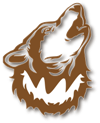 Eindelijk, het eerste wolvenweekend komt eraan. En dit tijdens het griezeligste weekend en tegelijk een feestelijk weekend ( kan jij al raden wie er jarig is?). Waar? Scouts Berlaar Constant Verhulststraat 36, 2590 BerlaarWanneer?Vrijdag 28/10 om 19u.Je mag zondag 30/10 je kleine spruit terug komen ophalen om 12u. Wat breng je mee?Perfect uniformSis-kaart (indien je die nog hebt)SlaapzakMatjeTandenborstel + tandpasta	ZaklampWarme kledijProper ondergoed SokkenPyjamaLakens die kapot mogenKaarsen/ kaarsvet  €20Contact: wolvenleiding@parsival.be Stevige linker,De Wolvenleiding Hyena: 0470/929592Lieuw: 0496/672188Smelleken: 0478/815706Maraboe: 0498/252636Secretarisvogel:0471/407021